           Заключение о результатах публичных слушаний в сельском поселении Малый Толкаймуниципального района Похвистневский  Самарской области по вопросу о проекте решения «О внесении изменений в решение Собрания представителей сельского поселения Малый Толкай муниципального района Похвистневский Самарской области от 03.06.2020 г. № 146 «Об утверждении Правил благоустройства территории сельского поселения Малый Толкай муниципального района Похвистневский Самарской области».                                                                                                     12 сентября  2022 года1. Дата проведения публичных слушаний – с 09 августа  2022  года  по 12 сентября 2022 года.2. Место проведения публичных слушаний – 446468, Самарская область, Похвистневский район, село Малый Толкай, ул. Молодежная, д.2Б.3. Основание проведения публичных слушаний – постановление Главы сельского поселения Малый Толкай муниципального района Похвистневский Самарской области от  09.08.2022 года № 43а «О проведении публичных слушаний по проекту решения «О внесении изменений в Правила благоустройства территории сельского поселения Малый Толкай муниципального района Похвистневский Самарской области», опубликованное в газете «Вестник поселения Малый Толкай» от 09 августа 2022 года № 23(371).4. Вопрос, вынесенный для обсуждения на публичных слушаниях – проект решения «О внесении изменений в решение Собрания представителей сельского поселения Малый Толкай муниципального района Похвистневский Самарской области от 03.06.2020 г. № 146 «Об утверждении Правил благоустройства территории сельского поселения Малый Толкай муниципального района Похвистневский Самарской области».                                                                                                     5. Мероприятия по информированию жителей сельского поселения Малый Толкай муниципального района Похвистневский Самарской области по проекту решения «О внесении изменений в решение Собрания представителей сельского поселения Малый Толкай муниципального района Похвистневский Самарской области от 03.06.2020 г. № 146 «Об утверждении Правил благоустройства территории сельского поселения Малый Толкай муниципального района Похвистневский Самарской области».                                                                                                     проведены:в селе Малый Толкай – 09.08.2022 г. в 10.00, по адресу: Самарскаяобласть, Похвистневский район, село Малый Толкай, ул. Молодежная, д. 2Б (приняли участие 10 человек);в поселке Камышевка – 10.08.2022 г. в 12.00 ч. по адресу: Самарскаяобласть, Похвистневский район, поселок Камышевка, д. 40А (принял участие 1 человек).в поселке Передовка– 11.08.2022 г. в 14.00 ч. по адресу Самарскаяобласть, Похвистневский район, поселок Передовка, ул. Юбилейная, д. 2а(приняли участие 3 человека);в ж/д разъезде Тунгуз – 12.08.2022 г. в 16.00 ч. по адресу: Самарскаяобласть, Похвистневский район, ж/д разъезд Тунгуз, ул. Лесная, д. 1 (принял участие 1 человек);в поселке Шиповка –15.08.2022 г. в 18.00 ч. по адресу: Самарскаяобласть, Похвистневский район, поселок Шиповка, ул. Ленина, д. 29 (принял участие 1 человек).        6. Мнения, предложения и замечания по проекту решения «О принятии Положения «Правила благоустройства территории сельского поселения Малый толкай муниципального района Похвистневский Самарской области» внесли в протокол 5 (пять) человек.        7. Обобщенные сведения, полученные при учете мнений, выраженных жителями сельского поселения Малый Толкай муниципального района Похвистневский Самарской области и иными заинтересованными лицами    по вопросам, вынесенным на публичные слушания:7.1. Мнения о целесообразности и типичные мнения, содержащие положительную оценку по вопросам публичных слушаний, высказали 5 (пять) человек.7.2. Мнения, содержащие отрицательную оценку по вопросу публичных слушаний, не высказаны.7.3. Замечания и предложения по вопросу публичных слушаний отсутствуют.8. По результатам рассмотрения мнений, замечаний и предложений участников публичных слушаний рекомендуется учесть вышеперечисленные предложения. Глава сельского поселения      Малый Толкай                                                                                                 Р.Ю. Атякшева                Председатель Собрания представителей                                                       Н.Н. Львовсельского поселения Малый Толкай *********************************************************************************************В целях приведения нормативного правового акта в соответствие                         с действующим законодательством, в соответствии с Постановлением Главного государственного санитарного врача Российской Федерации от 28.01.2021 г. № 4 "Об утверждении санитарных правил и норм СанПиН 3.3686-21 "Санитарно-эпидемиологические требования по профилактике инфекционных болезней", Постановлением Правительства Российской Федерации от 28.12.2020 № 2314 "Об утверждении Правил обращения с отходами производства и потребления в части осветительных устройств, электрических ламп, ненадлежащие сбор, накопление, использование, обезвреживание, транспортирование и размещение которых может повлечь причинение вреда жизни, здоровью граждан, вреда животным, растениям и окружающей среде", Постановлением Правительства РФ от 11.07.2020 № 1036, руководствуясь Уставом сельского поселения Малый Толкай муниципального района Похвистневский Самарской области, Собрание представителей сельского поселения Малый Толкай муниципального района Похвистневский Самарской областиРЕШИЛО:1. Внести  в Правила благоустройства территории сельского поселения Малый Толкай муниципального района Похвистневский Самарской области» (далее – Правила) следующие изменения:Пункт 4.17.8 изложить в следующей редакции:«4.17.8. Наземная часть помойниц и дворовых уборных должна быть непроницаемой для грызунов и насекомых. Хозяйствующие субъекты обязаны обеспечить проведение дезинфекции дворовых уборных и выгребов. Дезинфекция дворовых уборных и выгребов осуществляется в соответствии с Постановлением Главного государственного санитарного врача Российской Федерации от 28.01.2021 г. № 4 "Об утверждении санитарных правил и норм СанПиН 3.3686-21 "Санитарно-эпидемиологические требования по профилактике инфекционных болезней". Пункт 13.8. изложить в следующей редакции:«13.8. Накопление отработанных ртутьсодержащих ламп производится отдельно от других видов отходов в порядке, определённом муниципальным правовым актом уполномоченного органа, принятым в соответствии с Постановлением Правительства Российской Федерации от 28.12.2020 № 2314 "Об утверждении Правил обращения с отходами производства и потребления в части осветительных устройств, электрических ламп, ненадлежащие сбор, накопление, использование, обезвреживание, транспортирование и размещение которых может повлечь причинение вреда жизни, здоровью граждан, вреда животным, растениям и окружающей среде".»Пункт 15.1. изложить в следующей редакции:«15.1. Контроль за соблюдением настоящих Правил осуществляют в пределах своей компетенции:1) администрация поселения;2) иные органы и должностные лица в соответствии с законодательством.»1.4. В пунктах 3.6., 3.7., 3.10.1, 3.11.2., 8.15, 8.32 словосочетания «уполномоченный орган» заменить на словосочетания «Администрация поселения»1.5. В пункте 10.1 абзац «Органом местного самоуправления, уполномоченным на предоставление порубочного билета, является Администрация поселения.»  заменить на абзац следующего содержания:«Администрация поселения является органом, уполномоченным на предоставление порубочного билета.»2. Опубликовать настоящее Решение в газете «Вестник поселения Малый Толкай» и разместить на официальном сайте сельского поселения Малый Толкай муниципального района Похвистневский Самарской области в сети Интернет.3. Настоящее решение вступает в силу со дня его официального опубликования.Председатель Собрания представителейсельского поселения Малый Толкаймуниципального района Похвистневский                                                                                                      Самарской области                                                                               Н.Н. ЛьвовГлава сельского поселения Малый Толкай                                                            муниципального района Похвистневский Самарской области                                                                               Р.Ю. Атякшева*********************************************************************************************   поселения    Малый  Толкай                                         РАСПРОСТРАНЯЕТСЯ БЕСПЛАТНОГазета основана 14.06.2010 г.   поселения    Малый  Толкай                                         12.09.2022  года№ 26 (374)   поселения    Малый  Толкай                                         ОФИЦИАЛЬНОЕОПУБЛИКОВАНИЕРоссийская ФедерацияСобрание представителейсельского поселенияМалый Толкаймуниципального района ПохвистневскийСамарской областичетвертого созываР Е Ш Е Н И Е12.09.2020 № 88с. Малый ТолкайО внесении изменений в Решение Собрания представителей сельского  поселения Малый Толкай муниципального района Похвистневский Самарской области от 03.06.2020 № 146 «Об утверждении Правил благоустройства территории сельского поселения Малый Толкай муниципального района Похвистневский Самарской области» Учредители: Администрация сельского поселения Малый Толкай муниципального района Похвистневский Самарской области и Собрание представителей сельского поселения Малый Толкай муниципального района Похвистневский Самарской области.Издатель: Администрация сельского поселения Малый Толкай муниципального района Похвистневский Самарской областиУчредители: Администрация сельского поселения Малый Толкай муниципального района Похвистневский Самарской области и Собрание представителей сельского поселения Малый Толкай муниципального района Похвистневский Самарской области.Издатель: Администрация сельского поселения Малый Толкай муниципального района Похвистневский Самарской областиУчредители: Администрация сельского поселения Малый Толкай муниципального района Похвистневский Самарской области и Собрание представителей сельского поселения Малый Толкай муниципального района Похвистневский Самарской области.Издатель: Администрация сельского поселения Малый Толкай муниципального района Похвистневский Самарской областиАдрес: Самарская область, Похвистневский район, село Малый Толкай, ул. Молодежна,2 тел. 8(846-56) 54-1-40Тираж 100 экз. Подписано в печать Редактор Ефремова Ю.С.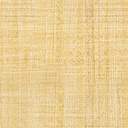 